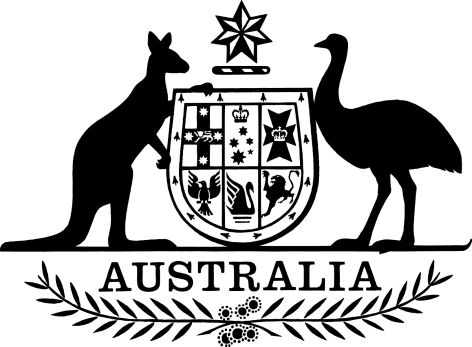 Student Assistance (Education Institutions and Courses) Amendment Determination 2023I, Amanda Rishworth, Minister for Social Services, make the following Determination.Dated   6 June 2023Amanda Rishworth  Minister for Social ServicesContents1  Name	12  Commencement	13  Authority	14  Schedules	1Schedule 1—Amendments	2Student Assistance (Education Institutions and Courses) Determination 2019	21  Name		This instrument is the Student Assistance (Education Institutions and Courses) Amendment Determination 2023.2  Commencement	Each provision of this instrument specified in column 1 of the table commences, or is taken to have commenced, in accordance with column 2 of the table. Any other statement in column 2 has effect according to its terms.Note:	This table relates only to the provisions of this instrument as originally made. It will not be amended to deal with any later amendments of this instrument.	(2)	Any information in column 3 of the table is not part of this instrument. Information may be inserted in this column, or information in it may be edited, in any published version of this instrument.3  Authority		This instrument is made under subsection 5D(1) of the Student Assistance Act 1973.4  Schedules		The instrument that is specified in Schedule 1 to this instrument is amended as set out in the applicable items in Schedule 1, and any other item in Schedule 1 to this instrument has effect according to its terms.Schedule 1—AmendmentsStudent Assistance (Education Institutions and Courses) Determination 20191  Schedule 3 (table – Item 10)	Omit “Master of Teaching”, insert “Master of Teaching (Early Childhood)”.2  Schedule 3 (table – Item 11)After “Master of Dietetics”, insert “Master of Engineering (SENGG1)”.3  Schedule 3 (table – Item 11)	After “Master of Teaching”, insert “Master of Teaching Early Childhood”, “Master of Teaching Primary” and “Master of Teaching Secondary”.4  Schedule 3 (table – Item 17)	After “Master of Clinical Nursing”, insert “Master of Clinical Psychology”.5  Schedule 3 (table – Item 17)	Omit “Master of Psychology”.6  Schedule 3 (table – Item 20)	Omit “Master of Cognitive Behaviour Therapy”, insert “Master of Counselling (Behavioural Health)”.7  Schedule 3 (table – Item 48)	Omit “Master of Forest Ecosystem Science”.8  Schedule 3 (table – Item 50)	After “Master of Clinical Optometry”, insert “Master of Commerce (Accounting)”.9  Schedule 3 (table – Item 50)	Omit “Master of Commerce (Management Accounting)”.10  Schedule 3 (table – Item 55)	After “Master of Clinical Psychology”, insert “Master of Counselling”.11  Schedule 3 (table – Item 63)	Omit “Master of Chinese Medicine”.12  Schedule 3 (table – Item 63)	Omit “Master of Nurse Practitioner (Mental Health)”, insert “Master of Nursing Practice (Preregistration)”.13  Schedule 3 (table – Item 63)	Omit “Master of Psychology (Clinical Psychology)”.Commencement informationCommencement informationCommencement informationColumn 1Column 2Column 3ProvisionsCommencementDate/Details1.  The whole of this instrumentThe day after this instrument is registered.